>.  1. Administrivia1.a Roll Call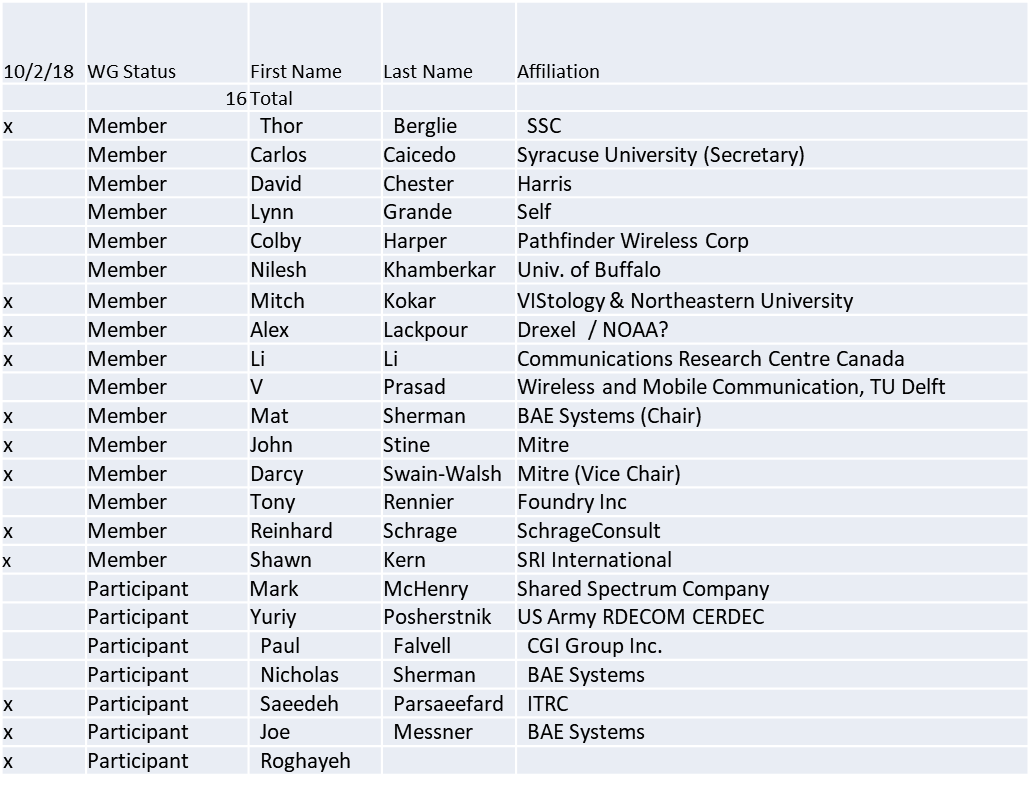 Quorum not achieved. Different people came and went during the meeting but no full quorum at any point.1.b.  Approval of AgendaApproval of Agenda contained in 5-18-0035-00Mover: Second: No quorum for vote1.c.  Patent slides / Notes on status Patent related slides were presented, no issues came forward1.d. Approval of recent minutesMotion to approve WG minutes contained in 5-18-0036-00Mover:  Second:  No quorum for vote. Moved to next meeting2. Status on 1900.5.1Tentative ad-hoc at the end of meeting 3.   Status of 1900.5.2aPAR ApprovedEditor for the standard:  CarlosContributions?  Call for Contributions?  Not addressed.4. Status on ArchitectureProposed 1900.5 Revision PAR approved by WGShould conduct some comment resolutionMotion to adopt changes suggested by comments in the electronic ballot for the PAR - EB2018-01?Not forwarding to DySPAN-SC till resolution on languagePresentation on Cloud Sensing Model for Coexistence of Wi-Fi and Cellular Wireless Networks, ITRC5. Review of other 1900 activities (1900.1, Leadership meeting etc)Leadership meetingsHeld meeting on 9/26Primary focus on updates to WG P&PPlanning virtual “far east” plenary Nov 27-29Sync with time in China / JapanRan short on agenda timeSkipped “Get DySPAN-SC” topicArchitecture / API Study GroupNo Update presentedMachine Learning Study GroupNo Update presented6. 1900.5 marketing inputsWorking on “Get DySPAN-SC” ProgramNSC – StatusWorking towards release of project listStandards paper in processCommunications Magazine1900.5.1 tutorial in works1900.5.2 paper accepted (Publication moving along – December ?)Paper on 1900.5.2 over VITA 49 Accepted (Publication date?)General set of DySPAN-SC papers for PubIssue in communications standards magazine Spectrum related standardsIssues stalled – Dec 2018?7. 1900.5 meeting planning and reviewNext WG meeting 2:30 PM EST (UTC-5) on Tuesday 06 November 2018Should we change our time?  Doodle Poll PendingFace to Face for November?  (1900.5 only)A Doodle Poll will be sent to the workgroup to determine the date of the F2F November meeting. Current meeting place and date options for the meeting areBedford MA 6-8Melbourne?  12-13 or 16-17Harris (14-15 WinnComm)November 16 – 17 seems to be best date (Melbourne, FL). Dec 6-7 of December is also a good option (McLean, VA)Face to Face in March for DySPAN-SCFL , Cape Canaveral8. AoBNoneMeeting ends at 3:25 P.M. EDT.an Working GroupIEEE DYSPAN-SC 1900.5TitleMeeting minutes 0227 for the P1900.5 Meeting of October 2, 2018DCN5-18-0040-00-minsDate Submitted11/4/2018Source(s)Carlos  Caicedo (Syracuse University)     email:     ccaicedo@syr.edu    AbstractMinutes for the IEEE 1900.5  meeting held on October 2, 2018NoticeThis document has been prepared to assist the IEEE DYSPAN-SC. It is offered as a basis for discussion and is not binding on the contributing individual(s) or organization(s). The material in this document is subject to change in form and content after further study. The contributor(s) reserve(s) the right to add, amend or withdraw material contained herein.ReleaseThe contributor grants a free, irrevocable license to the IEEE to incorporate material contained in this contribution, and any modifications thereof, in the creation of an IEEE Standards publication; to copyright in the IEEE’s name any IEEE Standards publication even though it may include portions of this contribution; and at the IEEE’s sole discretion to permit others to reproduce in whole or in part the resulting IEEE Standards publication. The contributor also acknowledges and accepts that IEEE DYSPAN SC may make this contribution public.Patent PolicyThe contributor is familiar with IEEE patent policy, as outlined in Section 6.3 of the IEEE-SA Standards Board Operations Manual <http://standards.ieee.org/guides/opman/sect6.html#6.3> and in Understanding Patent Issues During IEEE Standards Development <http://standards.ieee.org/board/pat/guide.html>.